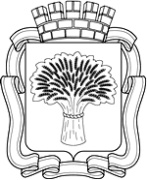 Российская ФедерацияАдминистрация города Канска
Красноярского краяПОСТАНОВЛЕНИЕО внесении изменений в постановление администрации г. Канска от 16.12.2016 № 1408В соответствии со статьей 179 Бюджетного кодекса Российской Федерации, на основании постановления администрации города Канска от 22.08.2013 № 1096 «Об утверждении Порядка принятия решений о разработке муниципальных программ города Канска, их формирования и реализации», руководствуясь статьями 30, 35 Устава города Канска, ПОСТАНОВЛЯЮ:1. Внести в постановление администрации г. Канска от 16.12.2016 № 1408 «Об утверждении муниципальной программы города Канска «Развитие культуры» (далее – постановление) следующие изменения:1.1. В приложении к постановлению «Муниципальная программа города Канска «Развитие культуры» (далее - Программа):1.1.1. В разделе 1 «Паспорт муниципальной программы города Канска» строку «Информация по ресурсному обеспечению программы города Канска, в том числе по годам реализации программы» изложить в следующей редакции:«                                                                                                                        ».                                                                     1.1.2. Приложение к паспорту Программы изложить в новой редакции, согласно приложению № 1 к настоящему постановлению.1.2. Приложения № 1, 2, 3 к Программе изложить в новой редакции, согласно приложениям № 2, 3, 4 к настоящему постановлению соответственно.1.3. В Приложении № 4 к Программе «Подпрограмма 1 «Сохранение культурного наследия» (далее - Подпрограмма 1):1.3.1. В разделе 1 «Паспорт Подпрограммы» строку «Информация по ресурсному обеспечению подпрограммы, в том числе в разбивке по всем источникам финансирования на очередной финансовый год и плановый период» изложить в следующей редакции:«                                                                                                                       ».1.3.2. Приложения № 1, 2 к Подпрограмме 1 изложить в новой редакции, согласно приложениям № 5, 6 к настоящему постановлению соответственно.1.4. В Приложении № 5 к Программе «Подпрограмма 2 «Развитие архивного дела в городе Канске» (далее - Подпрограмма 2):1.4.1. В разделе 1 «Паспорт Подпрограммы» строку «Информация по ресурсному обеспечению подпрограммы, в том числе в разбивке по всем источникам финансирования на очередной финансовый год и плановый период» изложить в следующей редакции:«                                                                                                                       ».1.4.2. Приложение № 2 к Подпрограмме 2 изложить в новой редакции, согласно приложению № 7 к настоящему постановлению.1.5. В приложении № 6 к Программе «Подпрограмма 3 «Поддержка искусства и народного творчества» (далее – Подпрограмма 3):1.5.1. В разделе «Паспорт Подпрограммы» строку «Информация по ресурсному обеспечению подпрограммы, в том числе в разбивке по всем источникам финансирования на очередной финансовый год и плановый период» изложить в следующей редакции:«                                                                                                                    ».1.5.2. Приложения № 1, 2 к Подпрограмме 3 изложить в новой редакции, согласно приложениям № 8, 9 к настоящему постановлению соответственно.1.6. В приложении № 7 к Программе «Подпрограмма 4 «Обеспечение условий реализации программы и прочие мероприятия» (далее – Подпрограмма 4):1.6.1. В разделе «Паспорт Подпрограммы» строку «Информация по ресурсному обеспечению подпрограммы, в том числе в разбивке по всем источникам финансирования на очередной финансовый год и плановый период» изложить в следующей редакции:«                                                                                                                       ».1.6.2. Приложения № 1, 2 к Подпрограмме 4 изложить в новой редакции, согласно приложениям № 10, 11 к настоящему постановлению соответственно.2. Опубликовать настоящее постановление в газете «Канский вестник», разместить на официальном сайте муниципального образования город Канск в сети Интернет.3. Контроль за исполнением настоящего постановления возложить на заместителя главы города по социальной политике Ю.А. Ломову и первого заместителя главы города по экономике и финансам Е.Н. Лифанскую.4. Постановление вступает в силу со дня его официального опубликования.Глава города Канска                                                                              А.М. БересневПЕРЕЧЕНЬ ЦЕЛЕВЫХ ПОКАЗАТЕЛЕЙ МУНИЦИПАЛЬНОЙ ПРОГРАММЫ ГОРОДА КАНСКАС УКАЗАНИЕМ ПЛАНИРУЕМЫХ К ДОСТИЖЕНИЮ ЗНАЧЕНИЙ В РЕЗУЛЬТАТЕ РЕАЛИЗАЦИИ МУНИЦИПАЛЬНОЙ ПРОГРАММЫ ГОРОДА КАНСКАПриложение № 3
к постановлению
администрации г. Канска
от 04.04.2022 № 298Приложение № 2
к муниципальной 
программе города Канска
«Развитие культуры»Приложение № 5
к постановлению администрации г. Канска
от 04.04.2022 № 298Приложение № 1                                                                                                                                                                                                                                                                                      к подпрограмме 1                                                                                                                                                                                                                                                                                                                                      "Сохранение культурного наследия"Приложение № 6
к постановлению администрации г. Канска
от 04.04.2022 № 298Приложение № 2                                                                                                                                                                                                                                                                                      к подпрограмме 1                                                                                                                                                                                                                                                                                                                                      "Сохранение культурного наследия"Приложение № 7
к постановлению администрации г. Канска
от 04.04.2022 № 298Приложение № 2                                                                                                                                                                                                                                                                                                                                                к подпрограмме 2 "Развитие архивного дела в городе Канске"Приложение № 8
к постановлению администрации г. Канска
от 04.04.2022 № 298Приложение № 1                                                                                                                                                                                                                                                                                                                                               к подпрограмме 3 "Поддержка искусства и народного творчества"Приложение № 9
к постановлению администрации г. Канска
от 04.04.2022 № 298Приложение № 2                                                                                                                                                                                                                                                                                                                                               к подпрограмме 3 "Поддержка искусства и народного творчества"Приложение № 10
к постановлению администрации г. Канска
от 04.04.2022 № 298Приложение № 1 к подпрограмме 4 "Обеспечение условий реализации программы и прочие мероприятия"Приложение № 11
к постановлению администрации г. Канска
от 04.04.2022 № 298Приложение № 2 к подпрограмме 4 "Обеспечение условий реализации программы и прочие мероприятия"04.04.2022 г.№298Информация по ресурсному обеспечению программы города Канска, в том числе по годам реализации программыОбъём бюджетных ассигнований на реализацию программы составляет 1 098 806 602,63 руб., в том числе по годам:2017 год – 115 063 444,64 руб.;2018 год – 119 901 695,51 руб.;2019 год – 148 226 119,20 руб.;2020 год – 142 777 106,00 руб.; 2021 год – 158 021 615,28 руб.;2022 год – 145 739 843,00 руб.;2023 год – 135 532 500,00 руб.;2024 год - 133 544 279,00 руб.Из них:средства федерального бюджета – 17 102 745,97 руб.;в том числе по годам:2017 год – 7 800,00 руб.;2018 год – 8 500,00 руб.;2019 год – 244 330,00 руб.;2020 год – 3 799 996,65 руб.;2021 год – 12 724 325,00 руб.; 2022 год - 105 931,44 руб.;2023 год - 105 931,44 руб.;2024 год – 105 931,44 руб.средства краевого бюджета – 92 556 956,73 руб., в том числе по годам:2017 год – 14 598 526,26 руб.;2018 год – 24 434 674,44 руб.;2019 год – 39 351 433,00 руб.;2020 год – 9 833 821,35 руб.;2021 год – 2 844 836,00 руб.;2022 год – 513 728,56 руб.;2023 год – 489 968,56 руб.;2024 год - 489 968,56 руб.средства городского бюджета – 989 146 899,93 руб., в том числе по годам:2017 год – 100 457 118,38 руб.;2018 год – 95 458 521,07 руб.;2019 год – 108 630 356,20 руб.;2020 год – 129 143 288,00 руб.;2021 год – 142 452 454,28 руб.;2022 год – 145 120 183,00 руб.;2023 год – 134 936 600,00 руб.;2024 год - 132 948 379,00 руб.Информация по ресурсному обеспечению подпрограммы, в том числе в разбивке по всем источникам финансирования на очередной финансовый год и плановый периодОбщий объем финансирования подпрограммы составляет 151 373 145,06 руб., в том числе по годам:2022 год – 57 679 587,06 руб.;2023 год – 47 464 279,00 руб.;2024 год – 46 229 279,00 руб.Из них:из средств федерального бюджета – 317 794,32 руб., в том числе по годам:2022 год – 105 931,44 руб.;2023 год – 105 931,44 руб.;2024 год – 105 931,44 руб.из средств краевого бюджета – 593 305,68 руб., в том числе по годам:2022 год – 197 768,56 руб.;2023 год – 197 768,56 руб.;2024 год – 197 768,56 руб. из средств городского бюджета – 150 462 045,06 руб., в том числе по годам:2022 год – 57 375 887,06 руб.;2023 год – 47 160 579,00 руб.;2024 год – 45 925 579,00 руб.Информация по ресурсному обеспечению подпрограммы, в том числе в разбивке по всем источникам финансирования на очередной финансовый год и плановый периодОбщий объём финансирования подпрограммы составляет 12 818 993,00 руб., в том числе по годам:2022 год – 4 491 683,00 руб.;2023 год – 4 163 655,00 руб.;2024 год – 4 163 655,00 руб.Из них:из средств федерального бюджета – 0,00 руб., в том числе по годам:2022 год – 0,00 руб.;2023 год – 0,00 руб.;2024 год – 0,00руб.из средств краевого бюджета – 900 360,00 руб., в том числе по годам:2022 год – 315 960,00 руб.;2023 год – 292 200,00 руб.;2024 год – 292 200,00 руб.из средств городского бюджета – 11 918 633,00 руб., в том числе по годам:2022 год – 4 175 723,00 руб.;2023 год – 3 871 455,00 руб.;2024 год – 3 871 455,00 руб.Информация по ресурсному обеспечению подпрограммы, в том числе в разбивке по всем источникам финансирования на очередной финансовый год и плановый периодОбщий объем финансирования подпрограммы 104 626 764,78 руб., в том числе по годам: 2022 год – 34 922 059,78 руб.;2023 год – 34 918 276,00 руб.;2024 год – 34 786 429,00 руб. Из них:из средств федерального бюджета – 0,00 руб., в том числе по годам:2022 год – 0,00 руб.;2023 год – 0,00 руб.;2024 год – 0,00руб.из средств краевого бюджета – 0,00 руб., в том числе по годам: 2022 год – 0,00 руб.;2023 год – 0,00 руб.;2024 год – 0,00 руб.из средств городского бюджета – 104 626 764,78 руб., в том числе по годам: 2022 год – 34 922 059,78 руб.;2023 год – 34 918 276,00 руб.;2024 год – 34 786 429,00 руб.Информация по ресурсному обеспечению подпрограммы, в том числе в разбивке по всем источникам финансирования на очередной финансовый год и плановый периодОбщий объем финансирования подпрограммы всего – 145 947 719,16 руб., в том числе по годам:2022 год – 48 596 513,16 руб.;2023 год – 48 986 290,00 руб.;2024 год – 48 364 916,00 руб.Из них:из средств федерального бюджета – 0,00 руб.  в том числе по годам:2022 год – 0,00 руб.;2023 год – 0,00 руб.;2024 год – 0,00руб.из средств краевого бюджета 0,00 руб., в том числе по годам:2022 год – 0,00 руб.;2023 год – 0,00 руб.;2024 год – 0,00руб.из средств городского бюджета – 145 947 719,16 руб., в том числе по годам:2022 год – 48 596 513,16 руб.;2023 год – 48 986 290,00 руб.;2024 год – 48 364 916,00 руб.Приложение № 1к постановлениюадминистрации г. Канскаот 04.04.2022 № 297Приложение к паспорту муниципальной программы города Канска «Развитие культуры» № 
п/пЦели, целевые показатели муниципальной программы города КанскаЕд. 
изм.Год, предшествующий реализации муниципальной программы города КанскаГод, предшествующий реализации муниципальной программы города КанскаГоды реализации муниципальной программы города КанскаГоды реализации муниципальной программы города КанскаГоды реализации муниципальной программы города КанскаГоды реализации муниципальной программы города КанскаГоды реализации муниципальной программы города КанскаГоды реализации муниципальной программы города КанскаГоды реализации муниципальной программы города КанскаГоды реализации муниципальной программы города КанскаГоды реализации муниципальной программы города Канска№ 
п/пЦели, целевые показатели муниципальной программы города Канска2016год2017 год2018 год2019 год2020 год2021 год2022год2023год2024 годгоды до конца реализации муниципальной программы города Канска в пятилетнем интервалегоды до конца реализации муниципальной программы города Канска в пятилетнем интервале№ 
п/пЦели, целевые показатели муниципальной программы города Канска2016год2017 год2018 год2019 год2020 год2021 год2022год2023год2024 год2025 год2030 год12345678910111213141.Цель программы: Создание условий для развития и реализации культурного и духовного потенциала населения города КанскаЦель программы: Создание условий для развития и реализации культурного и духовного потенциала населения города КанскаЦель программы: Создание условий для развития и реализации культурного и духовного потенциала населения города КанскаЦель программы: Создание условий для развития и реализации культурного и духовного потенциала населения города КанскаЦель программы: Создание условий для развития и реализации культурного и духовного потенциала населения города КанскаЦель программы: Создание условий для развития и реализации культурного и духовного потенциала населения города КанскаЦель программы: Создание условий для развития и реализации культурного и духовного потенциала населения города КанскаЦель программы: Создание условий для развития и реализации культурного и духовного потенциала населения города КанскаЦель программы: Создание условий для развития и реализации культурного и духовного потенциала населения города КанскаЦель программы: Создание условий для развития и реализации культурного и духовного потенциала населения города КанскаЦель программы: Создание условий для развития и реализации культурного и духовного потенциала населения города КанскаЦель программы: Создание условий для развития и реализации культурного и духовного потенциала населения города КанскаЦель программы: Создание условий для развития и реализации культурного и духовного потенциала населения города КанскаЦель программы: Создание условий для развития и реализации культурного и духовного потенциала населения города Канска1.1Число посетителей музея(в стационарных условиях)чел.X42207298222800078462944329300294003170031700318001.2Количество проведенных мероприятий (общегородских культурно-массовых)ед.X1622221322222222222212345678910111213141.3Количество посещений библиотекиед.X322851324290326000147878337271359 680359 690359 700359 710359 7101.3из них, в стационарном режимеед.X310468314553317140143830321155348 850348 860348 870348 880348 8801.3из них, вне стационарном режимеед.X123839737886040481611310 83010 83010 83010 83010 8301.4Число обучающихся в учреждениях дополнительного образования в сфере культуры (в рамках исполнения муниципального задания и на платной основе)чел.X8928168458989459459459459459451.5Удельный вес удовлетворённых запросов пользователям в общем объёме запросов, поступающих в МКУ «Канский городской архив»%Х951001001001001001001001001001.6Количество специалистов, повысивших квалификацию (курсы, семинары)чел.X1492845333331.7Численность участников мероприятий, направленных на этнокультурное развитие народов Красноярского края%XXXX0152022242525Приложение № 2
к постановлению
администрации г. Канска
от 04.04.2022 № 298Приложение № 2
к постановлению
администрации г. Канска
от 04.04.2022 № 298Приложение № 2
к постановлению
администрации г. Канска
от 04.04.2022 № 298Приложение № 2
к постановлению
администрации г. Канска
от 04.04.2022 № 298Приложение № 2
к постановлению
администрации г. Канска
от 04.04.2022 № 298Приложение № 2
к постановлению
администрации г. Канска
от 04.04.2022 № 298Приложение № 2
к постановлению
администрации г. Канска
от 04.04.2022 № 298Приложение № 2
к постановлению
администрации г. Канска
от 04.04.2022 № 298Приложение № 2
к постановлению
администрации г. Канска
от 04.04.2022 № 298Приложение № 2
к постановлению
администрации г. Канска
от 04.04.2022 № 298Приложение № 2
к постановлению
администрации г. Канска
от 04.04.2022 № 298Приложение № 2
к постановлению
администрации г. Канска
от 04.04.2022 № 298Приложение № 2
к постановлению
администрации г. Канска
от 04.04.2022 № 298Приложение № 2
к постановлению
администрации г. Канска
от 04.04.2022 № 298Приложение № 2
к постановлению
администрации г. Канска
от 04.04.2022 № 298Приложение № 2
к постановлению
администрации г. Канска
от 04.04.2022 № 298Приложение № 2
к постановлению
администрации г. Канска
от 04.04.2022 № 298Приложение № 1 
к муниципальной 
программе города Канска
«Развитие культуры» Приложение № 1 
к муниципальной 
программе города Канска
«Развитие культуры» Приложение № 1 
к муниципальной 
программе города Канска
«Развитие культуры» Приложение № 1 
к муниципальной 
программе города Канска
«Развитие культуры» Приложение № 1 
к муниципальной 
программе города Канска
«Развитие культуры» Приложение № 1 
к муниципальной 
программе города Канска
«Развитие культуры» Приложение № 1 
к муниципальной 
программе города Канска
«Развитие культуры» Приложение № 1 
к муниципальной 
программе города Канска
«Развитие культуры» Приложение № 1 
к муниципальной 
программе города Канска
«Развитие культуры» Приложение № 1 
к муниципальной 
программе города Канска
«Развитие культуры» Приложение № 1 
к муниципальной 
программе города Канска
«Развитие культуры» Приложение № 1 
к муниципальной 
программе города Канска
«Развитие культуры» Приложение № 1 
к муниципальной 
программе города Канска
«Развитие культуры» Приложение № 1 
к муниципальной 
программе города Канска
«Развитие культуры» Приложение № 1 
к муниципальной 
программе города Канска
«Развитие культуры» Приложение № 1 
к муниципальной 
программе города Канска
«Развитие культуры» Приложение № 1 
к муниципальной 
программе города Канска
«Развитие культуры» ИНФОРМАЦИЯ
О РЕСУРСНОМ ОБЕСПЕЧЕНИИ МУНИЦИПАЛЬНОЙ ПРОГРАММЫ ГОРОДА
КАНСКА ЗА СЧЕТ СРЕДСТВ ГОРОДСКОГО БЮДЖЕТА, В ТОМ ЧИСЛЕ
СРЕДСТВ, ПОСТУПИВШИХ ИЗ БЮДЖЕТОВ ДРУГИХ УРОВНЕЙ БЮДЖЕТНОЙ
СИСТЕМЫ И БЮДЖЕТОВ ГОСУДАРСТВЕННЫХ ВНЕБЮДЖЕТНЫХ ФОНДОВИНФОРМАЦИЯ
О РЕСУРСНОМ ОБЕСПЕЧЕНИИ МУНИЦИПАЛЬНОЙ ПРОГРАММЫ ГОРОДА
КАНСКА ЗА СЧЕТ СРЕДСТВ ГОРОДСКОГО БЮДЖЕТА, В ТОМ ЧИСЛЕ
СРЕДСТВ, ПОСТУПИВШИХ ИЗ БЮДЖЕТОВ ДРУГИХ УРОВНЕЙ БЮДЖЕТНОЙ
СИСТЕМЫ И БЮДЖЕТОВ ГОСУДАРСТВЕННЫХ ВНЕБЮДЖЕТНЫХ ФОНДОВИНФОРМАЦИЯ
О РЕСУРСНОМ ОБЕСПЕЧЕНИИ МУНИЦИПАЛЬНОЙ ПРОГРАММЫ ГОРОДА
КАНСКА ЗА СЧЕТ СРЕДСТВ ГОРОДСКОГО БЮДЖЕТА, В ТОМ ЧИСЛЕ
СРЕДСТВ, ПОСТУПИВШИХ ИЗ БЮДЖЕТОВ ДРУГИХ УРОВНЕЙ БЮДЖЕТНОЙ
СИСТЕМЫ И БЮДЖЕТОВ ГОСУДАРСТВЕННЫХ ВНЕБЮДЖЕТНЫХ ФОНДОВИНФОРМАЦИЯ
О РЕСУРСНОМ ОБЕСПЕЧЕНИИ МУНИЦИПАЛЬНОЙ ПРОГРАММЫ ГОРОДА
КАНСКА ЗА СЧЕТ СРЕДСТВ ГОРОДСКОГО БЮДЖЕТА, В ТОМ ЧИСЛЕ
СРЕДСТВ, ПОСТУПИВШИХ ИЗ БЮДЖЕТОВ ДРУГИХ УРОВНЕЙ БЮДЖЕТНОЙ
СИСТЕМЫ И БЮДЖЕТОВ ГОСУДАРСТВЕННЫХ ВНЕБЮДЖЕТНЫХ ФОНДОВИНФОРМАЦИЯ
О РЕСУРСНОМ ОБЕСПЕЧЕНИИ МУНИЦИПАЛЬНОЙ ПРОГРАММЫ ГОРОДА
КАНСКА ЗА СЧЕТ СРЕДСТВ ГОРОДСКОГО БЮДЖЕТА, В ТОМ ЧИСЛЕ
СРЕДСТВ, ПОСТУПИВШИХ ИЗ БЮДЖЕТОВ ДРУГИХ УРОВНЕЙ БЮДЖЕТНОЙ
СИСТЕМЫ И БЮДЖЕТОВ ГОСУДАРСТВЕННЫХ ВНЕБЮДЖЕТНЫХ ФОНДОВИНФОРМАЦИЯ
О РЕСУРСНОМ ОБЕСПЕЧЕНИИ МУНИЦИПАЛЬНОЙ ПРОГРАММЫ ГОРОДА
КАНСКА ЗА СЧЕТ СРЕДСТВ ГОРОДСКОГО БЮДЖЕТА, В ТОМ ЧИСЛЕ
СРЕДСТВ, ПОСТУПИВШИХ ИЗ БЮДЖЕТОВ ДРУГИХ УРОВНЕЙ БЮДЖЕТНОЙ
СИСТЕМЫ И БЮДЖЕТОВ ГОСУДАРСТВЕННЫХ ВНЕБЮДЖЕТНЫХ ФОНДОВИНФОРМАЦИЯ
О РЕСУРСНОМ ОБЕСПЕЧЕНИИ МУНИЦИПАЛЬНОЙ ПРОГРАММЫ ГОРОДА
КАНСКА ЗА СЧЕТ СРЕДСТВ ГОРОДСКОГО БЮДЖЕТА, В ТОМ ЧИСЛЕ
СРЕДСТВ, ПОСТУПИВШИХ ИЗ БЮДЖЕТОВ ДРУГИХ УРОВНЕЙ БЮДЖЕТНОЙ
СИСТЕМЫ И БЮДЖЕТОВ ГОСУДАРСТВЕННЫХ ВНЕБЮДЖЕТНЫХ ФОНДОВИНФОРМАЦИЯ
О РЕСУРСНОМ ОБЕСПЕЧЕНИИ МУНИЦИПАЛЬНОЙ ПРОГРАММЫ ГОРОДА
КАНСКА ЗА СЧЕТ СРЕДСТВ ГОРОДСКОГО БЮДЖЕТА, В ТОМ ЧИСЛЕ
СРЕДСТВ, ПОСТУПИВШИХ ИЗ БЮДЖЕТОВ ДРУГИХ УРОВНЕЙ БЮДЖЕТНОЙ
СИСТЕМЫ И БЮДЖЕТОВ ГОСУДАРСТВЕННЫХ ВНЕБЮДЖЕТНЫХ ФОНДОВИНФОРМАЦИЯ
О РЕСУРСНОМ ОБЕСПЕЧЕНИИ МУНИЦИПАЛЬНОЙ ПРОГРАММЫ ГОРОДА
КАНСКА ЗА СЧЕТ СРЕДСТВ ГОРОДСКОГО БЮДЖЕТА, В ТОМ ЧИСЛЕ
СРЕДСТВ, ПОСТУПИВШИХ ИЗ БЮДЖЕТОВ ДРУГИХ УРОВНЕЙ БЮДЖЕТНОЙ
СИСТЕМЫ И БЮДЖЕТОВ ГОСУДАРСТВЕННЫХ ВНЕБЮДЖЕТНЫХ ФОНДОВИНФОРМАЦИЯ
О РЕСУРСНОМ ОБЕСПЕЧЕНИИ МУНИЦИПАЛЬНОЙ ПРОГРАММЫ ГОРОДА
КАНСКА ЗА СЧЕТ СРЕДСТВ ГОРОДСКОГО БЮДЖЕТА, В ТОМ ЧИСЛЕ
СРЕДСТВ, ПОСТУПИВШИХ ИЗ БЮДЖЕТОВ ДРУГИХ УРОВНЕЙ БЮДЖЕТНОЙ
СИСТЕМЫ И БЮДЖЕТОВ ГОСУДАРСТВЕННЫХ ВНЕБЮДЖЕТНЫХ ФОНДОВИНФОРМАЦИЯ
О РЕСУРСНОМ ОБЕСПЕЧЕНИИ МУНИЦИПАЛЬНОЙ ПРОГРАММЫ ГОРОДА
КАНСКА ЗА СЧЕТ СРЕДСТВ ГОРОДСКОГО БЮДЖЕТА, В ТОМ ЧИСЛЕ
СРЕДСТВ, ПОСТУПИВШИХ ИЗ БЮДЖЕТОВ ДРУГИХ УРОВНЕЙ БЮДЖЕТНОЙ
СИСТЕМЫ И БЮДЖЕТОВ ГОСУДАРСТВЕННЫХ ВНЕБЮДЖЕТНЫХ ФОНДОВИНФОРМАЦИЯ
О РЕСУРСНОМ ОБЕСПЕЧЕНИИ МУНИЦИПАЛЬНОЙ ПРОГРАММЫ ГОРОДА
КАНСКА ЗА СЧЕТ СРЕДСТВ ГОРОДСКОГО БЮДЖЕТА, В ТОМ ЧИСЛЕ
СРЕДСТВ, ПОСТУПИВШИХ ИЗ БЮДЖЕТОВ ДРУГИХ УРОВНЕЙ БЮДЖЕТНОЙ
СИСТЕМЫ И БЮДЖЕТОВ ГОСУДАРСТВЕННЫХ ВНЕБЮДЖЕТНЫХ ФОНДОВИНФОРМАЦИЯ
О РЕСУРСНОМ ОБЕСПЕЧЕНИИ МУНИЦИПАЛЬНОЙ ПРОГРАММЫ ГОРОДА
КАНСКА ЗА СЧЕТ СРЕДСТВ ГОРОДСКОГО БЮДЖЕТА, В ТОМ ЧИСЛЕ
СРЕДСТВ, ПОСТУПИВШИХ ИЗ БЮДЖЕТОВ ДРУГИХ УРОВНЕЙ БЮДЖЕТНОЙ
СИСТЕМЫ И БЮДЖЕТОВ ГОСУДАРСТВЕННЫХ ВНЕБЮДЖЕТНЫХ ФОНДОВИНФОРМАЦИЯ
О РЕСУРСНОМ ОБЕСПЕЧЕНИИ МУНИЦИПАЛЬНОЙ ПРОГРАММЫ ГОРОДА
КАНСКА ЗА СЧЕТ СРЕДСТВ ГОРОДСКОГО БЮДЖЕТА, В ТОМ ЧИСЛЕ
СРЕДСТВ, ПОСТУПИВШИХ ИЗ БЮДЖЕТОВ ДРУГИХ УРОВНЕЙ БЮДЖЕТНОЙ
СИСТЕМЫ И БЮДЖЕТОВ ГОСУДАРСТВЕННЫХ ВНЕБЮДЖЕТНЫХ ФОНДОВИНФОРМАЦИЯ
О РЕСУРСНОМ ОБЕСПЕЧЕНИИ МУНИЦИПАЛЬНОЙ ПРОГРАММЫ ГОРОДА
КАНСКА ЗА СЧЕТ СРЕДСТВ ГОРОДСКОГО БЮДЖЕТА, В ТОМ ЧИСЛЕ
СРЕДСТВ, ПОСТУПИВШИХ ИЗ БЮДЖЕТОВ ДРУГИХ УРОВНЕЙ БЮДЖЕТНОЙ
СИСТЕМЫ И БЮДЖЕТОВ ГОСУДАРСТВЕННЫХ ВНЕБЮДЖЕТНЫХ ФОНДОВИНФОРМАЦИЯ
О РЕСУРСНОМ ОБЕСПЕЧЕНИИ МУНИЦИПАЛЬНОЙ ПРОГРАММЫ ГОРОДА
КАНСКА ЗА СЧЕТ СРЕДСТВ ГОРОДСКОГО БЮДЖЕТА, В ТОМ ЧИСЛЕ
СРЕДСТВ, ПОСТУПИВШИХ ИЗ БЮДЖЕТОВ ДРУГИХ УРОВНЕЙ БЮДЖЕТНОЙ
СИСТЕМЫ И БЮДЖЕТОВ ГОСУДАРСТВЕННЫХ ВНЕБЮДЖЕТНЫХ ФОНДОВИНФОРМАЦИЯ
О РЕСУРСНОМ ОБЕСПЕЧЕНИИ МУНИЦИПАЛЬНОЙ ПРОГРАММЫ ГОРОДА
КАНСКА ЗА СЧЕТ СРЕДСТВ ГОРОДСКОГО БЮДЖЕТА, В ТОМ ЧИСЛЕ
СРЕДСТВ, ПОСТУПИВШИХ ИЗ БЮДЖЕТОВ ДРУГИХ УРОВНЕЙ БЮДЖЕТНОЙ
СИСТЕМЫ И БЮДЖЕТОВ ГОСУДАРСТВЕННЫХ ВНЕБЮДЖЕТНЫХ ФОНДОВ№ п/пСтатус  (муниципальная программа города Канска,подпрограмма)Наименование  муниципальной программы города Канска, подпрограммыНаименование главного распорядителя бюджетных средств (далее -ГРБС)Код бюджетной классификации Код бюджетной классификации Код бюджетной классификации Код бюджетной классификации Объем бюджетных(внебюджетных) ассигнований, в том числе по годам реализации муниципальной программы города Канска  Объем бюджетных(внебюджетных) ассигнований, в том числе по годам реализации муниципальной программы города Канска  Объем бюджетных(внебюджетных) ассигнований, в том числе по годам реализации муниципальной программы города Канска  Объем бюджетных(внебюджетных) ассигнований, в том числе по годам реализации муниципальной программы города Канска  Объем бюджетных(внебюджетных) ассигнований, в том числе по годам реализации муниципальной программы города Канска  Объем бюджетных(внебюджетных) ассигнований, в том числе по годам реализации муниципальной программы города Канска  Объем бюджетных(внебюджетных) ассигнований, в том числе по годам реализации муниципальной программы города Канска  Объем бюджетных(внебюджетных) ассигнований, в том числе по годам реализации муниципальной программы города Канска  Итого на 2017-2024 годы№ п/пСтатус  (муниципальная программа города Канска,подпрограмма)Наименование  муниципальной программы города Канска, подпрограммыНаименование главного распорядителя бюджетных средств (далее -ГРБС)Код бюджетной классификации Код бюджетной классификации Код бюджетной классификации Код бюджетной классификации Объем бюджетных(внебюджетных) ассигнований, в том числе по годам реализации муниципальной программы города Канска  Объем бюджетных(внебюджетных) ассигнований, в том числе по годам реализации муниципальной программы города Канска  Объем бюджетных(внебюджетных) ассигнований, в том числе по годам реализации муниципальной программы города Канска  Объем бюджетных(внебюджетных) ассигнований, в том числе по годам реализации муниципальной программы города Канска  Объем бюджетных(внебюджетных) ассигнований, в том числе по годам реализации муниципальной программы города Канска  Объем бюджетных(внебюджетных) ассигнований, в том числе по годам реализации муниципальной программы города Канска  Объем бюджетных(внебюджетных) ассигнований, в том числе по годам реализации муниципальной программы города Канска  Объем бюджетных(внебюджетных) ассигнований, в том числе по годам реализации муниципальной программы города Канска  Итого на 2017-2024 годы№ п/пСтатус  (муниципальная программа города Канска,подпрограмма)Наименование  муниципальной программы города Канска, подпрограммыНаименование главного распорядителя бюджетных средств (далее -ГРБС)ГРБСРзПрЦСРВР20172018201920202021202220232024Итого на 2017-2024 годы№ п/пСтатус  (муниципальная программа города Канска,подпрограмма)Наименование  муниципальной программы города Канска, подпрограммыНаименование главного распорядителя бюджетных средств (далее -ГРБС)ГРБСРзПрЦСРВР20172018201920202021202220232024Итого на 2017-2024 годы12345678910111213141515161Муниципальная программаРазвитие культурывсего расходные обязательства по муниципальной программе города КанскаХХХХ115 063 444,64119 901 695,51148 226 119,20142 777 106,00158 021 615,28145 739 843,00135 532 500,00133 544 279,001 098 806 602,631Муниципальная программаРазвитие культурыв том числе по ГРБС:1Муниципальная программаРазвитие культурыОтдел культуры администрации г. Канска915 ХХ Х 112 365 195,17115 362 161,40140 740 546,00132 087 362,00153 941 588,28141 248 160,00131 368 845,00129 380 624,001 056 494 481,851Администрация г. Канска901ХХХ2 698 249,474 539 534,117 485 573,2010 689 744,004 080 027,004 491 683,004 163 655,004 163 655,0042 312 120,781.1Подпрограмма 1Сохранение культурного наследиявсего расходные обязательства по подпрограммеХ ХХХ38 361 681,8540 298 118,2656 628 220,0046 303 602,5061 119 419,2757 679 587,0647 464 279,0046 229 279,00394 084 186,941.1Подпрограмма 1Сохранение культурного наследиявсего расходные обязательства по подпрограммеХ ХХХ38 361 681,8540 298 118,2656 628 220,0046 303 602,5061 119 419,2757 679 587,0647 464 279,0046 229 279,00394 084 186,941.1Подпрограмма 1Сохранение культурного наследияв том числе по ГРБС:1.1Подпрограмма 1Сохранение культурного наследияОтдел культуры администрация г. Канска915ХХХ38 361 681,8540 298 118,2656 628 220,0046 303 602,5061 119 419,2757 679 587,0647 464 279,0046 229 279,00394 084 186,941.2Подпрограмма 2Развитие архивного дела в городе Канскевсего расходные обязательства по подпрограммеХХХХ2 698 249,474 539 534,117 485 573,2010 689 744,004 080 027,004 491 683,004 163 655,004 163 655,0042 312 120,781.2Подпрограмма 2Развитие архивного дела в городе Канскевсего расходные обязательства по подпрограммеХХХХ2 698 249,474 539 534,117 485 573,2010 689 744,004 080 027,004 491 683,004 163 655,004 163 655,0042 312 120,781.2Подпрограмма 2Развитие архивного дела в городе Канскев том числе по ГРБС:1.2Подпрограмма 2Развитие архивного дела в городе КанскеАдминистрация г. Канска901ХХХ2 698 249,474 539 534,117 485 573,2010 689 744,004 080 027,004 491 683,004 163 655,004 163 655,0042 312 120,781.3Подпрограмма 3 Поддержка искусства и народного творчествавсего расходные обязательства по подпрограммеХХХХ31 324 026,2632 133 406,6237 468 115,6533 573 543,0637 931 267,3534 922 059,7834 918 276,0034 786 429,00277 057 123,721.3Подпрограмма 3 Поддержка искусства и народного творчестваХХХХ31 324 026,2632 133 406,6237 468 115,6533 573 543,0637 931 267,3534 922 059,7834 918 276,0034 786 429,00277 057 123,721.3Подпрограмма 3 Поддержка искусства и народного творчествав том числе по ГРБС:1.3Подпрограмма 3 Поддержка искусства и народного творчестваОтдел культуры администрации г. Канска915ХХХ31 324 026,2632 133 406,6237 468 115,6533 573 543,0637 931 267,3534 922 059,7834 918 276,0034 786 429,00277 057 123,721.4Подпрограмма 4Обеспечение условий реализации программы и прочие мероприятиявсего расходные обязательства по подпрограммеХХХХ42 679 487,0642 930 636,5246 644 210,3552 206 716,4454 842 101,6648 596 513,1648 986 290,0048 364 916,00385 250 871,191.4Подпрограмма 4Обеспечение условий реализации программы и прочие мероприятиявсего расходные обязательства по подпрограммеХХХХ42 679 487,0642 930 636,5246 644 210,3552 206 716,4454 842 101,6648 596 513,1648 986 290,0048 364 916,00385 250 871,191.4Подпрограмма 4Обеспечение условий реализации программы и прочие мероприятияв том числе по ГРБС:1.4Подпрограмма 4Обеспечение условий реализации программы и прочие мероприятияОтдел культуры администрации г. Канска915ХХХ42 679 487,0642 930 636,5246 644 210,3552 206 716,4454 842 101,6648 596 513,1648 986 290,0048 364 916,00385 250 871,191.5.Подпрограмма 5Сохранение и развитие этнокультурных традиций народов на территории муниципального образования город Кансквсего расходные обязательства по подпрограммеХХХХ0003 500,0048 800,0050 000,000,000,00102 300,001.5.Подпрограмма 5Сохранение и развитие этнокультурных традиций народов на территории муниципального образования город Канскв том числе по ГРБС:0,001.5.Подпрограмма 5Сохранение и развитие этнокультурных традиций народов на территории муниципального образования город КанскОтдел культуры администрации г. Канска915ХХХ0003 500,0048 800,0050 000,000,000,00102 300,00ИНФОРМАЦИЯ
ОБ ИСТОЧНИКАХ ФИНАНСИРОВАНИЯ ПОДПРОГРАММ, ОТДЕЛЬНЫХ
МЕРОПРИЯТИЙ МУНИЦИПАЛЬНОЙ ПРОГРАММЫ ГОРОДА КАНСКА (СРЕДСТВА
ГОРОДСКОГО БЮДЖЕТА, В ТОМ ЧИСЛЕ СРЕДСТВА, ПОСТУПИВШИЕ
ИЗ БЮДЖЕТОВ ДРУГИХ УРОВНЕЙ БЮДЖЕТНОЙ СИСТЕМЫ, БЮДЖЕТОВ
ГОСУДАРСТВЕННЫХ ВНЕБЮДЖЕТНЫХ ФОНДОВ)ИНФОРМАЦИЯ
ОБ ИСТОЧНИКАХ ФИНАНСИРОВАНИЯ ПОДПРОГРАММ, ОТДЕЛЬНЫХ
МЕРОПРИЯТИЙ МУНИЦИПАЛЬНОЙ ПРОГРАММЫ ГОРОДА КАНСКА (СРЕДСТВА
ГОРОДСКОГО БЮДЖЕТА, В ТОМ ЧИСЛЕ СРЕДСТВА, ПОСТУПИВШИЕ
ИЗ БЮДЖЕТОВ ДРУГИХ УРОВНЕЙ БЮДЖЕТНОЙ СИСТЕМЫ, БЮДЖЕТОВ
ГОСУДАРСТВЕННЫХ ВНЕБЮДЖЕТНЫХ ФОНДОВ)ИНФОРМАЦИЯ
ОБ ИСТОЧНИКАХ ФИНАНСИРОВАНИЯ ПОДПРОГРАММ, ОТДЕЛЬНЫХ
МЕРОПРИЯТИЙ МУНИЦИПАЛЬНОЙ ПРОГРАММЫ ГОРОДА КАНСКА (СРЕДСТВА
ГОРОДСКОГО БЮДЖЕТА, В ТОМ ЧИСЛЕ СРЕДСТВА, ПОСТУПИВШИЕ
ИЗ БЮДЖЕТОВ ДРУГИХ УРОВНЕЙ БЮДЖЕТНОЙ СИСТЕМЫ, БЮДЖЕТОВ
ГОСУДАРСТВЕННЫХ ВНЕБЮДЖЕТНЫХ ФОНДОВ)ИНФОРМАЦИЯ
ОБ ИСТОЧНИКАХ ФИНАНСИРОВАНИЯ ПОДПРОГРАММ, ОТДЕЛЬНЫХ
МЕРОПРИЯТИЙ МУНИЦИПАЛЬНОЙ ПРОГРАММЫ ГОРОДА КАНСКА (СРЕДСТВА
ГОРОДСКОГО БЮДЖЕТА, В ТОМ ЧИСЛЕ СРЕДСТВА, ПОСТУПИВШИЕ
ИЗ БЮДЖЕТОВ ДРУГИХ УРОВНЕЙ БЮДЖЕТНОЙ СИСТЕМЫ, БЮДЖЕТОВ
ГОСУДАРСТВЕННЫХ ВНЕБЮДЖЕТНЫХ ФОНДОВ)ИНФОРМАЦИЯ
ОБ ИСТОЧНИКАХ ФИНАНСИРОВАНИЯ ПОДПРОГРАММ, ОТДЕЛЬНЫХ
МЕРОПРИЯТИЙ МУНИЦИПАЛЬНОЙ ПРОГРАММЫ ГОРОДА КАНСКА (СРЕДСТВА
ГОРОДСКОГО БЮДЖЕТА, В ТОМ ЧИСЛЕ СРЕДСТВА, ПОСТУПИВШИЕ
ИЗ БЮДЖЕТОВ ДРУГИХ УРОВНЕЙ БЮДЖЕТНОЙ СИСТЕМЫ, БЮДЖЕТОВ
ГОСУДАРСТВЕННЫХ ВНЕБЮДЖЕТНЫХ ФОНДОВ)ИНФОРМАЦИЯ
ОБ ИСТОЧНИКАХ ФИНАНСИРОВАНИЯ ПОДПРОГРАММ, ОТДЕЛЬНЫХ
МЕРОПРИЯТИЙ МУНИЦИПАЛЬНОЙ ПРОГРАММЫ ГОРОДА КАНСКА (СРЕДСТВА
ГОРОДСКОГО БЮДЖЕТА, В ТОМ ЧИСЛЕ СРЕДСТВА, ПОСТУПИВШИЕ
ИЗ БЮДЖЕТОВ ДРУГИХ УРОВНЕЙ БЮДЖЕТНОЙ СИСТЕМЫ, БЮДЖЕТОВ
ГОСУДАРСТВЕННЫХ ВНЕБЮДЖЕТНЫХ ФОНДОВ)ИНФОРМАЦИЯ
ОБ ИСТОЧНИКАХ ФИНАНСИРОВАНИЯ ПОДПРОГРАММ, ОТДЕЛЬНЫХ
МЕРОПРИЯТИЙ МУНИЦИПАЛЬНОЙ ПРОГРАММЫ ГОРОДА КАНСКА (СРЕДСТВА
ГОРОДСКОГО БЮДЖЕТА, В ТОМ ЧИСЛЕ СРЕДСТВА, ПОСТУПИВШИЕ
ИЗ БЮДЖЕТОВ ДРУГИХ УРОВНЕЙ БЮДЖЕТНОЙ СИСТЕМЫ, БЮДЖЕТОВ
ГОСУДАРСТВЕННЫХ ВНЕБЮДЖЕТНЫХ ФОНДОВ)ИНФОРМАЦИЯ
ОБ ИСТОЧНИКАХ ФИНАНСИРОВАНИЯ ПОДПРОГРАММ, ОТДЕЛЬНЫХ
МЕРОПРИЯТИЙ МУНИЦИПАЛЬНОЙ ПРОГРАММЫ ГОРОДА КАНСКА (СРЕДСТВА
ГОРОДСКОГО БЮДЖЕТА, В ТОМ ЧИСЛЕ СРЕДСТВА, ПОСТУПИВШИЕ
ИЗ БЮДЖЕТОВ ДРУГИХ УРОВНЕЙ БЮДЖЕТНОЙ СИСТЕМЫ, БЮДЖЕТОВ
ГОСУДАРСТВЕННЫХ ВНЕБЮДЖЕТНЫХ ФОНДОВ)ИНФОРМАЦИЯ
ОБ ИСТОЧНИКАХ ФИНАНСИРОВАНИЯ ПОДПРОГРАММ, ОТДЕЛЬНЫХ
МЕРОПРИЯТИЙ МУНИЦИПАЛЬНОЙ ПРОГРАММЫ ГОРОДА КАНСКА (СРЕДСТВА
ГОРОДСКОГО БЮДЖЕТА, В ТОМ ЧИСЛЕ СРЕДСТВА, ПОСТУПИВШИЕ
ИЗ БЮДЖЕТОВ ДРУГИХ УРОВНЕЙ БЮДЖЕТНОЙ СИСТЕМЫ, БЮДЖЕТОВ
ГОСУДАРСТВЕННЫХ ВНЕБЮДЖЕТНЫХ ФОНДОВ)ИНФОРМАЦИЯ
ОБ ИСТОЧНИКАХ ФИНАНСИРОВАНИЯ ПОДПРОГРАММ, ОТДЕЛЬНЫХ
МЕРОПРИЯТИЙ МУНИЦИПАЛЬНОЙ ПРОГРАММЫ ГОРОДА КАНСКА (СРЕДСТВА
ГОРОДСКОГО БЮДЖЕТА, В ТОМ ЧИСЛЕ СРЕДСТВА, ПОСТУПИВШИЕ
ИЗ БЮДЖЕТОВ ДРУГИХ УРОВНЕЙ БЮДЖЕТНОЙ СИСТЕМЫ, БЮДЖЕТОВ
ГОСУДАРСТВЕННЫХ ВНЕБЮДЖЕТНЫХ ФОНДОВ)ИНФОРМАЦИЯ
ОБ ИСТОЧНИКАХ ФИНАНСИРОВАНИЯ ПОДПРОГРАММ, ОТДЕЛЬНЫХ
МЕРОПРИЯТИЙ МУНИЦИПАЛЬНОЙ ПРОГРАММЫ ГОРОДА КАНСКА (СРЕДСТВА
ГОРОДСКОГО БЮДЖЕТА, В ТОМ ЧИСЛЕ СРЕДСТВА, ПОСТУПИВШИЕ
ИЗ БЮДЖЕТОВ ДРУГИХ УРОВНЕЙ БЮДЖЕТНОЙ СИСТЕМЫ, БЮДЖЕТОВ
ГОСУДАРСТВЕННЫХ ВНЕБЮДЖЕТНЫХ ФОНДОВ)ИНФОРМАЦИЯ
ОБ ИСТОЧНИКАХ ФИНАНСИРОВАНИЯ ПОДПРОГРАММ, ОТДЕЛЬНЫХ
МЕРОПРИЯТИЙ МУНИЦИПАЛЬНОЙ ПРОГРАММЫ ГОРОДА КАНСКА (СРЕДСТВА
ГОРОДСКОГО БЮДЖЕТА, В ТОМ ЧИСЛЕ СРЕДСТВА, ПОСТУПИВШИЕ
ИЗ БЮДЖЕТОВ ДРУГИХ УРОВНЕЙ БЮДЖЕТНОЙ СИСТЕМЫ, БЮДЖЕТОВ
ГОСУДАРСТВЕННЫХ ВНЕБЮДЖЕТНЫХ ФОНДОВ)ИНФОРМАЦИЯ
ОБ ИСТОЧНИКАХ ФИНАНСИРОВАНИЯ ПОДПРОГРАММ, ОТДЕЛЬНЫХ
МЕРОПРИЯТИЙ МУНИЦИПАЛЬНОЙ ПРОГРАММЫ ГОРОДА КАНСКА (СРЕДСТВА
ГОРОДСКОГО БЮДЖЕТА, В ТОМ ЧИСЛЕ СРЕДСТВА, ПОСТУПИВШИЕ
ИЗ БЮДЖЕТОВ ДРУГИХ УРОВНЕЙ БЮДЖЕТНОЙ СИСТЕМЫ, БЮДЖЕТОВ
ГОСУДАРСТВЕННЫХ ВНЕБЮДЖЕТНЫХ ФОНДОВ)№ п/пСтатус (муниципальная программа города Канска, подпрограмма)Наименование муниципальной программы, подпрограммы Уровень бюджетной системы/источники финансированияОбъем бюджетных(внебюджетных) ассигнований, в том числе по годам реализации муниципальной программы города Канска  Объем бюджетных(внебюджетных) ассигнований, в том числе по годам реализации муниципальной программы города Канска  Объем бюджетных(внебюджетных) ассигнований, в том числе по годам реализации муниципальной программы города Канска  Объем бюджетных(внебюджетных) ассигнований, в том числе по годам реализации муниципальной программы города Канска  Объем бюджетных(внебюджетных) ассигнований, в том числе по годам реализации муниципальной программы города Канска  Объем бюджетных(внебюджетных) ассигнований, в том числе по годам реализации муниципальной программы города Канска  Объем бюджетных(внебюджетных) ассигнований, в том числе по годам реализации муниципальной программы города Канска  Объем бюджетных(внебюджетных) ассигнований, в том числе по годам реализации муниципальной программы города Канска  Итого на 2017-2024 годы№ п/пСтатус (муниципальная программа города Канска, подпрограмма)Наименование муниципальной программы, подпрограммы Уровень бюджетной системы/источники финансированияОбъем бюджетных(внебюджетных) ассигнований, в том числе по годам реализации муниципальной программы города Канска  Объем бюджетных(внебюджетных) ассигнований, в том числе по годам реализации муниципальной программы города Канска  Объем бюджетных(внебюджетных) ассигнований, в том числе по годам реализации муниципальной программы города Канска  Объем бюджетных(внебюджетных) ассигнований, в том числе по годам реализации муниципальной программы города Канска  Объем бюджетных(внебюджетных) ассигнований, в том числе по годам реализации муниципальной программы города Канска  Объем бюджетных(внебюджетных) ассигнований, в том числе по годам реализации муниципальной программы города Канска  Объем бюджетных(внебюджетных) ассигнований, в том числе по годам реализации муниципальной программы города Канска  Объем бюджетных(внебюджетных) ассигнований, в том числе по годам реализации муниципальной программы города Канска  Итого на 2017-2024 годы№ п/пСтатус (муниципальная программа города Канска, подпрограмма)Наименование муниципальной программы, подпрограммы Уровень бюджетной системы/источники финансирования20172018201920202021202220232024Итого на 2017-2024 годы1234567891010111муниципальная программаРазвитие культурыВсего                    115 063 444,64119 901 695,51148 226 119,20142 777 106,00158 021 615,28145 739 843,00135 532 500,00133 544 279,001 098 806 602,631муниципальная программаРазвитие культурыв том числе:             1муниципальная программаРазвитие культурыгородской бюджет 100 457 118,3895 458 521,07108 630 356,20129 143 288,00142 452 454,28145 120 183,00134 936 600,00132 948 379,00989 146 899,931муниципальная программаРазвитие культурыкраевой бюджет14 598 526,2624 434 674,4439 351 433,009 833 821,352 844 836,00513 728,56489 968,56489 968,5692 556 956,731муниципальная программаРазвитие культурыфедеральный7 800,008 500,00244 330,003 799 996,6512 724 325,00105 931,44105 931,44105 931,4417 102 745,971муниципальная программаРазвитие культурывнебюджетные источники0,000,000,000,000,000,000,001.1подпрограмма 1Сохранение культурного наследияОтдел культуры администрации г. Канска, всего                    38 361 681,8540 298 118,2656 628 220,0046 303 602,5061 119 419,2757 679 587,0647 464 279,0046 229 279,00394 084 186,941.1подпрограмма 1Сохранение культурного наследияв том числе:             1.1подпрограмма 1Сохранение культурного наследиягородской бюджет30 205 238,8528 824 552,2632 759 065,0045 297 762,5049 753 638,2757 375 887,0647 160 579,0045 925 579,00337 302 301,941.1подпрограмма 1Сохранение культурного наследиякраевой бюджет8 148 643,0011 465 066,0023 624 825,001 005 840,001 317 856,00197 768,56197 768,56197 768,5646 155 535,681.1подпрограмма 1Сохранение культурного наследияфедеральный7 800,008 500,00244 330,000,0010 047 925,00105 931,44105 931,44105 931,4410 626 349,321.1подпрограмма 1Сохранение культурного наследиявнебюджетные источники0,000,000,000,000,000,000,000,000,001.2подпрограмма 2Развитие архивного дела в городе КанскеАдминистрация города Канска, всего                    2 698 249,474 539 534,117 485 573,2010 689 744,004 080 027,004 491 683,004 163 655,004 163 655,0042 312 120,781.2подпрограмма 2Развитие архивного дела в городе Канскев том числе:             1.2подпрограмма 2Развитие архивного дела в городе Канскегородской бюджет2 464 181,312 964 803,113 138 793,203 669 865,003 785 247,004 175 723,003 871 455,003 871 455,0027 941 522,621.2подпрограмма 2Развитие архивного дела в городе Канскекраевой бюджет234 068,161 574 731,004 346 780,007 019 879,00294 780,00315 960,00292 200,00292 200,0014 370 598,161.2подпрограмма 2Развитие архивного дела в городе Канскефедеральный0,000,000,000,000,000,000,000,000,001.2подпрограмма 2Развитие архивного дела в городе Канскевнебюджетные источники0,000,000,000,000,000,000,000,000,001.3подпрограмма 3Поддержка искусства и народного творчестваОтдел культуры администрации г. Канска, всего                    31 324 026,2632 133 406,6237 468 115,6533 573 543,0637 931 267,3534 922 059,7834 918 276,0034 786 429,00277 057 123,721.3подпрограмма 3Поддержка искусства и народного творчествав том числе:             1.3подпрограмма 3Поддержка искусства и народного творчествагородской бюджет27 799 527,2626 483 860,6230 450 694,6532 729 602,0637 591 267,3534 922 059,7834 918 276,0034 786 429,00259 681 716,721.3подпрограмма 3Поддержка искусства и народного творчествакраевой бюджет3 524 499,005 649 546,007 017 421,00843 941,00340 000,000,000,000,0017 375 407,001.3подпрограмма 3Поддержка искусства и народного творчествафедеральный0,000,000,000,000,000,000,000,000,001.3подпрограмма 3Поддержка искусства и народного творчествавнебюджетные источники0,000,000,000,000,000,000,000,000,001.4подпрограмма 4Обеспечение условий реализации программы и прочие мероприятияОтдел культуры администрации г. Канска, всего                    42 679 487,0642 930 636,5246 644 210,3552 206 716,4454 842 101,6648 596 513,1648 986 290,0048 364 916,00385 250 871,191.4подпрограмма 4Обеспечение условий реализации программы и прочие мероприятияв том числе:             1.4подпрограмма 4Обеспечение условий реализации программы и прочие мероприятиягородской бюджет39 988 170,9637 185 305,0842 281 803,3547 442 558,4451 273 501,6648 596 513,1648 986 290,0048 364 916,00364 119 058,651.4подпрограмма 4Обеспечение условий реализации программы и прочие мероприятиякраевой бюджет2 691 316,105 745 331,444 362 407,00964 161,35892 200,000,000,000,0014 655 415,891.4подпрограмма 4Обеспечение условий реализации программы и прочие мероприятияфедеральный0,000,000,003 799 996,652 676 400,000,000,000,006 476 396,651.4подпрограмма 4Обеспечение условий реализации программы и прочие мероприятиявнебюджетные источники0,000,000,000,000,000,000,000,000,001.5подпрограмма 5Сохранение и развитие этнокультурных традиций народов на территории муниципального образования город КанскОтдел культуры администрации г. Канска, всего                    0,000,000,003 500,0048 800,0050 000,000,000,00102 300,001.5подпрограмма 5Сохранение и развитие этнокультурных традиций народов на территории муниципального образования город Канскв том числе:             1.5подпрограмма 5Сохранение и развитие этнокультурных традиций народов на территории муниципального образования город Канскгородской бюджет0,000,000,003 500,0048 800,0050 000,000,000,00102 300,001.5подпрограмма 5Сохранение и развитие этнокультурных традиций народов на территории муниципального образования город Кансккраевой бюджет0,000,000,000,000,000,000,000,000,001.5подпрограмма 5Сохранение и развитие этнокультурных традиций народов на территории муниципального образования город Канскфедеральный0,000,000,000,000,000,000,000,000,001.5подпрограмма 5Сохранение и развитие этнокультурных традиций народов на территории муниципального образования город Кансквнебюджетные источники0,000,000,000,000,000,000,000,000,00Приложение № 4
к постановлению
администрации г. Канска
от 04.04.2022 № 298Приложение № 4
к постановлению
администрации г. Канска
от 04.04.2022 № 298Приложение №3                                                                                    к муниципальной программе города Канска "Развитие культуры"Приложение №3                                                                                    к муниципальной программе города Канска "Развитие культуры"Информация о сводных показателях муниципальных заданийИнформация о сводных показателях муниципальных заданийИнформация о сводных показателях муниципальных заданийИнформация о сводных показателях муниципальных заданийИнформация о сводных показателях муниципальных заданийИнформация о сводных показателях муниципальных заданий№ п/пНаименование муниципальной услуги (работы)Содержание муниципальной услуги (работы)Наименование и значение показателя объема муниципальной услуги (работы)Значение показателя объема муниципальной услуги (работы) по годам реализации муниципальной программы города КанскаЗначение показателя объема муниципальной услуги (работы) по годам реализации муниципальной программы города КанскаЗначение показателя объема муниципальной услуги (работы) по годам реализации муниципальной программы города Канска№ п/пНаименование муниципальной услуги (работы)Содержание муниципальной услуги (работы)Наименование и значение показателя объема муниципальной услуги (работы)202220232024А1234561.Библиотечное, библиографическое и информационное обслуживание пользователей библиотеки (услуга)количество посещений (единица)359 680359 690359 7001.из них, в стационарном режимеколичество посещений (единица)348 850348 860348 8701.из них, в внестационарном режимеколичество посещений (единица)10 83010 83010 8301.Расходы городского бюджета на оказание муниципальной услуги, рублей30 301 690,8728 461 527,9127 987 799,912.Библиографическая обработка документов и создание каталогов (работа)количество документов (единица)1 3001 3001 3002.Расходы городского бюджета на выполнение муниципальной работы, рублей6 840 600,576 425 184,166 318 240,163.Формирование, учет, изучение, обеспечение физического сохранения и безопасности фпндов библиотеки, включая оцифровку фондовколичество документов (единица)1 3001 3001 3003.Расходы городского бюджета на выполнение муниципальной работы, рублей3 794 875,363 564 419,943 505 091,94Муниципальное бюджетное учреждение культуры "Централизованная библиотечная система г. Канска"40 937 166,8038 451 132,0037 811 132,004.Формирование, учет, изучение, обеспечение физического сохранения и безопасности музейных предметов, музейных коллекций (работа)количество предметов (единица)23 73226 52929 3274.Расходы городского бюджета на выполнение муниципальной работы, рублей6 082 671,405 769 543,105 382 257,605.Публичный показ музейных предметов и музейных коллекций (услуга)число посетителей (человек) 29 30029 40031 7005.Расходы городского бюджета на оказание муниципальной услуги, рублей3 262 345,343 094 403,902 886 689,40Муниципальное бюджетное учреждение культуры "Канский краеведческий музей"9 345 016,748 863 947,008 268 947,006.Организация деятельности клубных формирований и форимирований самодеятельного народного творчества (работа) количество клубных формирований (единица)7070706.Расходы городского бюджета на выполнение муниципальной работы, рублей19 825 660,6919 795 170,6619 720 426,607.Организация и проведение культурно-массовых мероприятийкультурно-массовые (иные зрелищные мероприятияколичество проведенных мероприятий (единица)2222227.Расходы городского бюджета на оказание муниципальной услуги, рублей15 146 399,0915 123 105,3415 066 002,40Муниципальное бюджетное учреждение культуры "Городской Дом культуры г.Канска"34 972 059,7834 918 276,0034 786 429,008.Реализация дополнительных общеразвивающих программ (услуга)художественнаяколичество человеко-часов                                                                                                                                                                                                                                      0,000,000,008.Расходы городского бюджета на оказание муниципальной услуги, рублей0,000,000,009.Реализация дополнительных предпрофессиолнальных программ в области искусств (услуга)живописьколичество человеко-часов                                                                                                                                                                                                                                      9178,009178,009178,009.Расходы городского бюджета на оказание муниципальной услуги, рублей7 143 993,886 884 832,006 750 832,0010.Реализация дополнительных общеобразовательных предпрофессиональных программ в области искусств  (услуга)струнные инструментыколичество человеко-часов                                                                                                                                                                                                                                      5845,508197,508506,5010.Расходы городского бюджета на оказание муниципальной услуги, рублей2 092 629,083 078 747,873 085 278,0411.Реализация дополнительных общеобразовательных предпрофессиональных программ в области искусств (услуга)фортепианоколичество человеко-часов                                                                                                                                                                                                                                      33864,5038355,5039437,0011.Расходы городского бюджета на оказание муниципальной услуги, рублей12 846 472,3714 400 472,1314 316 442,6312.Реализация дополнительных общеобразовательных предпрофессиональных программ в области искусств  (услуга)народные инструментыколичество человеко-часов                                                                                                                                                                                                                                      17349,1523511,9523511,9512.Расходы городского бюджета на оказание муниципальной услуги, рублей6 563 514,698 829 042,118 533 427,5613.Реализация дополнительных общеобразовательных предпрофессиональных программ в области искусств  (услуга)хоровое пениеколичество человеко-часов                                                                                                                                                                                                                                      8653,508653,508635,5013.Расходы городского бюджета на оказание муниципальной услуги, рублей3 747 912,543 250 000,853 141 716,0614.Реализация дополнительных предпрофессиональных программ в области искусств  (услуга)хореографическое творчествоколичество человеко-часов5523,505846,006104,3314.Расходы городского бюджета на оказание муниципальной услуги, рублей1 930 961,602 195 843,662 216 132,6415.Реализация дополнительных предпрофессиональных программ в области искусств  (услуга)духовые и ударные инструментыколичество человеко-часов4 408,008 303,208 642,8015.Расходы городского бюджета на оказание муниципальной услуги, рублей1 726 661,283 116 804,093 137 953,5316.Реализация дополнительных предпрофессиональных программ в области искусств  (услуга)музыкальный фольклорколичество человеко-часов2640,004818,004695,2016.Расходы городского бюджета на оказание муниципальной услуги, рублей922 620,671 807 670,261 704 428,0017.Реализация дополнительных предпрофессиональных программ в области искусств  (услуга)искусство театраколичество человеко-часов1705,343665,004106,0017.Расходы городского бюджета на оказание муниципальной услуги, рублей595 530,211 377 635,021 489 963,5418.Реализация дополнительных предпрофессиональных программ в области искусств  (услуга)народное пениеколичество человеко-часов0,000,000,0018.Расходы городского бюджета на оказание муниципальной услуги, рублей0,000,000,0019.Реализация дополнительных общеразвивающих программ (услуга) (МБУДО ДМШ № 2, МБУДО "ДШИ №1" г. Канска)количество человеко-часов11620,000,000,0019.Расходы городского бюджета на оказание муниципальной услуги, рублей6 692 314,990,000,00МБУДО ДМШ № 2,МБУДО ДХШ,МБУДО "ДШИ № 1" г. Канска44 262 611,3144 941 048,0044 376 174,00Итого:129 516 854,63127 174 403,00125 242 682,00Перечень и значения показателей результативности подпрограммы «Сохранение культурного наследия»Перечень и значения показателей результативности подпрограммы «Сохранение культурного наследия»Перечень и значения показателей результативности подпрограммы «Сохранение культурного наследия»Перечень и значения показателей результативности подпрограммы «Сохранение культурного наследия»Перечень и значения показателей результативности подпрограммы «Сохранение культурного наследия»Перечень и значения показателей результативности подпрограммы «Сохранение культурного наследия»Перечень и значения показателей результативности подпрограммы «Сохранение культурного наследия»№  п/пЦель,показатели результативностиЕд. изм.Источник информацииГоды реализации подпрограммыГоды реализации подпрограммыГоды реализации подпрограммыГоды реализации подпрограммы№  п/пЦель,показатели результативностиЕд. изм.Источник информации2021202220232024123456781Цель: Сохранение и эффективное использование единого культурного пространства, культурных ценностей, норм, традиций и обычаев.Цель: Сохранение и эффективное использование единого культурного пространства, культурных ценностей, норм, традиций и обычаев.Цель: Сохранение и эффективное использование единого культурного пространства, культурных ценностей, норм, традиций и обычаев.Цель: Сохранение и эффективное использование единого культурного пространства, культурных ценностей, норм, традиций и обычаев.Цель: Сохранение и эффективное использование единого культурного пространства, культурных ценностей, норм, традиций и обычаев.Цель: Сохранение и эффективное использование единого культурного пространства, культурных ценностей, норм, традиций и обычаев.Цель: Сохранение и эффективное использование единого культурного пространства, культурных ценностей, норм, традиций и обычаев.1.1Задача 1. Развитие библиотечного делаЗадача 1. Развитие библиотечного делаЗадача 1. Развитие библиотечного делаЗадача 1. Развитие библиотечного делаЗадача 1. Развитие библиотечного делаЗадача 1. Развитие библиотечного делаЗадача 1. Развитие библиотечного дела1.1.1количество посещений библиотеки                                                                                                                                                                                                                                                            Ед. Расчетный показатель на основе ведомственной отчетности (форма 6-НК)337 271359 680359 690359 7001.1.1из них, в стационарном режимеЕд. Расчетный показатель на основе ведомственной отчетности (форма 6-НК)321 158348 850348 860348 8701.1.1из них, вне стационарном режимеЕд. Расчетный показатель на основе ведомственной отчетности (форма 6-НК)16 11310 83010 83010 8301.1.2количество документов                                                                                                                                               (создано, приобретено, внесено в электронный каталог библиотечных фондов)                Ед. Расчетный показатель на основе ведомственной отчетности (форма 6-НК)10 2668 2008 2008 2001.1.3количество документов 
(новых поступлений, поступивших в библиотечные фонды) Ед. Расчетный показатель на основе ведомственной отчетности (форма 6-НК)2 2591 3001 3001 3001.2Задача 2. Развитие музейного делаЗадача 2. Развитие музейного делаЗадача 2. Развитие музейного делаЗадача 2. Развитие музейного делаЗадача 2. Развитие музейного делаЗадача 2. Развитие музейного делаЗадача 2. Развитие музейного дела1.2.1количество предметов                                                                                                                                                                                                                                                                                                                               (основной музейный фонд) Ед. Расчетный показатель на основе ведомственной отчетности (форма 8-НК)22 66723 73226 52929 3271.2.2число посетителей музея (в стационарных условиях) Ед. Расчетный показатель на основе ведомственной отчетности (форма 8-НК)29 44329 30029 40031 700Перечень мероприятий подпрограммы  «Сохранение культурного наследия»Перечень мероприятий подпрограммы  «Сохранение культурного наследия»Перечень мероприятий подпрограммы  «Сохранение культурного наследия»Перечень мероприятий подпрограммы  «Сохранение культурного наследия»Перечень мероприятий подпрограммы  «Сохранение культурного наследия»Перечень мероприятий подпрограммы  «Сохранение культурного наследия»Перечень мероприятий подпрограммы  «Сохранение культурного наследия»Перечень мероприятий подпрограммы  «Сохранение культурного наследия»Перечень мероприятий подпрограммы  «Сохранение культурного наследия»Перечень мероприятий подпрограммы  «Сохранение культурного наследия»Перечень мероприятий подпрограммы  «Сохранение культурного наследия»Перечень мероприятий подпрограммы  «Сохранение культурного наследия»№ п/пЦели, задачи, мероприятия подпрограммыГРБСКод бюджетной классификацииКод бюджетной классификацииКод бюджетной классификацииКод бюджетной классификацииРасходы по годам реализации программы (рублей)                                                                            Расходы по годам реализации программы (рублей)                                                                            Расходы по годам реализации программы (рублей)                                                                            Расходы по годам реализации программы (рублей)                                                                            Ожидаемый непосредственный результат (краткое описание)от реализации подпрограммного мероприятия (в том числе в натуральном выражении)Ожидаемый непосредственный результат (краткое описание)от реализации подпрограммного мероприятия (в том числе в натуральном выражении)№ п/пЦели, задачи, мероприятия подпрограммыГРБСГРБСРзПрЦСРВР2022 год 2023 год2024 годИтого на 2022-2024 годыОжидаемый непосредственный результат (краткое описание)от реализации подпрограммного мероприятия (в том числе в натуральном выражении)Ожидаемый непосредственный результат (краткое описание)от реализации подпрограммного мероприятия (в том числе в натуральном выражении)1.Цель: сохранение и эффективное использование единого культурного пространства, культурных ценностей, норм, традиций и обычаевЦель: сохранение и эффективное использование единого культурного пространства, культурных ценностей, норм, традиций и обычаевЦель: сохранение и эффективное использование единого культурного пространства, культурных ценностей, норм, традиций и обычаевЦель: сохранение и эффективное использование единого культурного пространства, культурных ценностей, норм, традиций и обычаевЦель: сохранение и эффективное использование единого культурного пространства, культурных ценностей, норм, традиций и обычаевЦель: сохранение и эффективное использование единого культурного пространства, культурных ценностей, норм, традиций и обычаевЦель: сохранение и эффективное использование единого культурного пространства, культурных ценностей, норм, традиций и обычаевЦель: сохранение и эффективное использование единого культурного пространства, культурных ценностей, норм, традиций и обычаевЦель: сохранение и эффективное использование единого культурного пространства, культурных ценностей, норм, традиций и обычаевЦель: сохранение и эффективное использование единого культурного пространства, культурных ценностей, норм, традиций и обычаевЦель: сохранение и эффективное использование единого культурного пространства, культурных ценностей, норм, традиций и обычаевЦель: сохранение и эффективное использование единого культурного пространства, культурных ценностей, норм, традиций и обычаев1.1Задача 1. Развитие библиотечного делаЗадача 1. Развитие библиотечного делаЗадача 1. Развитие библиотечного делаЗадача 1. Развитие библиотечного делаЗадача 1. Развитие библиотечного делаЗадача 1. Развитие библиотечного делаЗадача 1. Развитие библиотечного делаЗадача 1. Развитие библиотечного делаЗадача 1. Развитие библиотечного делаЗадача 1. Развитие библиотечного делаЗадача 1. Развитие библиотечного делаЗадача 1. Развитие библиотечного дела1.1.1Обеспечение деятельности (оказание услуг) подведомственных учрежденийОтдел культуры администрации г. Канска91508 010510000710611,61242 164 044,8037 836 632,0037 196 632,00117 197 308,80Количество посетителей муниципальных библиотек к 2024 году составит 330160 человекКоличество посетителей муниципальных библиотек к 2024 году составит 330160 человек1.1.2Поддержка добровольческих (волонтерских) и некоммерческих организацийОтдел культуры администрации г. Канска91508 01 051000071061120 000,000,000,0020 000,00Количество посетителей муниципальных библиотек к 2024 году составит 330160 человекКоличество посетителей муниципальных библиотек к 2024 году составит 330160 человек1.1.3Комплектование фондов библиотекОтдел культуры администрации г. Канска91508 0105100800206111 248 470,00400 000,00400 000,002 048 470,00Количество посетителей муниципальных библиотек к 2024 году составит 330160 человекКоличество посетителей муниципальных библиотек к 2024 году составит 330160 человек1.1.4Комплектованпе книжных фондов библиотек муниципальных образований Красноярского краяОтдел культуры администрации г. Канска91508 01 05100S4880611212 993,00214 500,00214 500,00641 993,00Количество посетителей муниципальных библиотек к 2024 году составит 330160 человекКоличество посетителей муниципальных библиотек к 2024 году составит 330160 человек1.1.5Государственная поддержка отрасли культуры (модернизация библиотек в части комплектования книжных фондов)Отдел культуры администрации г. Канска91508 01 05100L5191612150 708,00149 200,00149 200,00449 108,00Количество посетителей муниципальных библиотек к 2024 году составит 330160 человекКоличество посетителей муниципальных библиотек к 2024 году составит 330160 человек1.2.Задача 2. Развитие музейного делаЗадача 2. Развитие музейного делаЗадача 2. Развитие музейного делаЗадача 2. Развитие музейного делаЗадача 2. Развитие музейного делаЗадача 2. Развитие музейного делаЗадача 2. Развитие музейного делаЗадача 2. Развитие музейного делаЗадача 2. Развитие музейного делаЗадача 2. Развитие музейного делаЗадача 2. Развитие музейного делаЗадача 2. Развитие музейного дела1.2.1Обеспечение деятельности (оказание услуг) подведомственных учрежденийОтдел культуры администрации г. Канска91508 01051000071061113 848 371,268 863 947,008 268 947,0030 981 265,26Число посетителей (число индивидуальных посещений выставок
и экспозиций в музее и число экскурсионных посещений в музее)  к 2024 году составит 31 700 человек Число посетителей (число индивидуальных посещений выставок
и экспозиций в музее и число экскурсионных посещений в музее)  к 2024 году составит 31 700 человек 1.2.2Организация тематических выставок-ярмарок народных художественных промысловОтдел культуры администрации г. Канска91508 01051008090061125 000,000,000,0025 000,00Сохранение и развитие народных художественных промыслов и ремеселСохранение и развитие народных художественных промыслов и ремесел1.2.3Обеспечение участия организаций народных художественных промыслов в федеральных и региональных выставках и ярмаркахОтдел культуры администрации г. Канска91508 01051008089061110 000,000,000,0010 000,00Сохранение и развитие народных художественных промыслов и ремеселСохранение и развитие народных художественных промыслов и ремеселИтого по подпрограмме:57 679 587,0647 464 279,0046 229 279,00151 373 145,06Перечень мероприятий подпрограммы  «Развитие архивного дела в городе Канске» Перечень мероприятий подпрограммы  «Развитие архивного дела в городе Канске» Перечень мероприятий подпрограммы  «Развитие архивного дела в городе Канске» Перечень мероприятий подпрограммы  «Развитие архивного дела в городе Канске» Перечень мероприятий подпрограммы  «Развитие архивного дела в городе Канске» Перечень мероприятий подпрограммы  «Развитие архивного дела в городе Канске» Перечень мероприятий подпрограммы  «Развитие архивного дела в городе Канске» Перечень мероприятий подпрограммы  «Развитие архивного дела в городе Канске» Перечень мероприятий подпрограммы  «Развитие архивного дела в городе Канске» Перечень мероприятий подпрограммы  «Развитие архивного дела в городе Канске» Перечень мероприятий подпрограммы  «Развитие архивного дела в городе Канске» № п/пНаименование  программы, подпрограммыГРБС Код бюджетной классификацииКод бюджетной классификацииКод бюджетной классификацииКод бюджетной классификацииРасходы по годам реализации программы (рублей)Расходы по годам реализации программы (рублей)Расходы по годам реализации программы (рублей)Расходы по годам реализации программы (рублей)Ожидаемый непосредственный результат (краткое описание)от реализации подпрограммного мероприятия (в том числе в натуральном выражении)№ п/пНаименование  программы, подпрограммыГРБС ГРБСРзПрЦСРВР2022 год2023 год2024 годитого на 2022-2024годыОжидаемый непосредственный результат (краткое описание)от реализации подпрограммного мероприятия (в том числе в натуральном выражении)1234567891011121Цель: . Сохранение  и  приумножение  документов  архивного  фонда города Канска для доступа  населения  к  его  использованиюЦель: . Сохранение  и  приумножение  документов  архивного  фонда города Канска для доступа  населения  к  его  использованиюЦель: . Сохранение  и  приумножение  документов  архивного  фонда города Канска для доступа  населения  к  его  использованиюЦель: . Сохранение  и  приумножение  документов  архивного  фонда города Канска для доступа  населения  к  его  использованиюЦель: . Сохранение  и  приумножение  документов  архивного  фонда города Канска для доступа  населения  к  его  использованиюЦель: . Сохранение  и  приумножение  документов  архивного  фонда города Канска для доступа  населения  к  его  использованиюЦель: . Сохранение  и  приумножение  документов  архивного  фонда города Канска для доступа  населения  к  его  использованиюЦель: . Сохранение  и  приумножение  документов  архивного  фонда города Канска для доступа  населения  к  его  использованиюЦель: . Сохранение  и  приумножение  документов  архивного  фонда города Канска для доступа  населения  к  его  использованиюЦель: . Сохранение  и  приумножение  документов  архивного  фонда города Канска для доступа  населения  к  его  использованиюЦель: . Сохранение  и  приумножение  документов  архивного  фонда города Канска для доступа  населения  к  его  использованию1.1Задача 1:Формирование информационно-технологической инфраструктуры архива, создание оптимальных условий для эффективного функционирования архиваЗадача 1:Формирование информационно-технологической инфраструктуры архива, создание оптимальных условий для эффективного функционирования архиваЗадача 1:Формирование информационно-технологической инфраструктуры архива, создание оптимальных условий для эффективного функционирования архиваЗадача 1:Формирование информационно-технологической инфраструктуры архива, создание оптимальных условий для эффективного функционирования архиваЗадача 1:Формирование информационно-технологической инфраструктуры архива, создание оптимальных условий для эффективного функционирования архиваЗадача 1:Формирование информационно-технологической инфраструктуры архива, создание оптимальных условий для эффективного функционирования архиваЗадача 1:Формирование информационно-технологической инфраструктуры архива, создание оптимальных условий для эффективного функционирования архиваЗадача 1:Формирование информационно-технологической инфраструктуры архива, создание оптимальных условий для эффективного функционирования архиваЗадача 1:Формирование информационно-технологической инфраструктуры архива, создание оптимальных условий для эффективного функционирования архиваЗадача 1:Формирование информационно-технологической инфраструктуры архива, создание оптимальных условий для эффективного функционирования архиваЗадача 1:Формирование информационно-технологической инфраструктуры архива, создание оптимальных условий для эффективного функционирования архива1.1.12.1. Обеспечение деятельности (оказание услуг) подведомственных учрежденийАдминистрация города Канска90101130520000710111,112,119,244,2474 175 723,003 871 455,003 871 455,0011 918 633,00Удельный вес удовлетворённых запросов пользователям в общем объёме запросов, поступающих в МКУ «Канский городской архив» к 2024 году составит 100%1.1.22.2. Осуществление государственных полномочий в области архивного дела, переданных органам местного самоуправленияАдминистрация города Канска90101130520075190111,119,244315 960,00292 200,00292 200,00900 360,00Доля архивных фондов Муниципального казённого учреждения «Канский городской архив», переведённых в электронную форму, в общем объёме архивных фондов Муниципального казённого учреждения «Канский городской архив» к 2024 году составит 100%Итого по подпрограмме:4 491 683,004 163 655,004 163 655,0012 818 993,00Перечень и значения показателей результативности подпрограммы «Поддержка искусства и народного творчества»Перечень и значения показателей результативности подпрограммы «Поддержка искусства и народного творчества»Перечень и значения показателей результативности подпрограммы «Поддержка искусства и народного творчества»Перечень и значения показателей результативности подпрограммы «Поддержка искусства и народного творчества»Перечень и значения показателей результативности подпрограммы «Поддержка искусства и народного творчества»Перечень и значения показателей результативности подпрограммы «Поддержка искусства и народного творчества»Перечень и значения показателей результативности подпрограммы «Поддержка искусства и народного творчества»Перечень и значения показателей результативности подпрограммы «Поддержка искусства и народного творчества»№ п/п  Цель, показатели результативностиЕд. изм.Источник информацииГоды реализации подпрограммыГоды реализации подпрограммыГоды реализации подпрограммыГоды реализации подпрограммы№ п/п  Цель, показатели результативностиЕд. изм.Источник информации2021202220232024123456781Цель: Обеспечение доступа населения города Канска к культурным благам и участия в культурной жизниЦель: Обеспечение доступа населения города Канска к культурным благам и участия в культурной жизниЦель: Обеспечение доступа населения города Канска к культурным благам и участия в культурной жизниЦель: Обеспечение доступа населения города Канска к культурным благам и участия в культурной жизниЦель: Обеспечение доступа населения города Канска к культурным благам и участия в культурной жизниЦель: Обеспечение доступа населения города Канска к культурным благам и участия в культурной жизниЦель: Обеспечение доступа населения города Канска к культурным благам и участия в культурной жизни1.1Задача 1: Сохранение и развитие традиций, культурных ценностей, поддержка народной культуры и искусстваЗадача 1: Сохранение и развитие традиций, культурных ценностей, поддержка народной культуры и искусстваЗадача 1: Сохранение и развитие традиций, культурных ценностей, поддержка народной культуры и искусстваЗадача 1: Сохранение и развитие традиций, культурных ценностей, поддержка народной культуры и искусстваЗадача 1: Сохранение и развитие традиций, культурных ценностей, поддержка народной культуры и искусстваЗадача 1: Сохранение и развитие традиций, культурных ценностей, поддержка народной культуры и искусстваЗадача 1: Сохранение и развитие традиций, культурных ценностей, поддержка народной культуры и искусства1.1.1Количество клубных формированийед. Расчетный показатель на основе ведомственной отчетности (форма 7-НК)707070701.2Задача 2: Организация и проведение культурных событий, в том числе на региональном, федеральном,международном уровняхЗадача 2: Организация и проведение культурных событий, в том числе на региональном, федеральном,международном уровняхЗадача 2: Организация и проведение культурных событий, в том числе на региональном, федеральном,международном уровняхЗадача 2: Организация и проведение культурных событий, в том числе на региональном, федеральном,международном уровняхЗадача 2: Организация и проведение культурных событий, в том числе на региональном, федеральном,международном уровняхЗадача 2: Организация и проведение культурных событий, в том числе на региональном, федеральном,международном уровняхЗадача 2: Организация и проведение культурных событий, в том числе на региональном, федеральном,международном уровнях1.2.1Количество проведенных мероприятий                                                                                                                                                                                                                                                                           (общегородских культурно-массовых)ед.Расчетный показатель на основе ведомственной отчетности (распоряжение администрации г. Канска)22222222Перечень мероприятий подпрограммы «Поддержка искусства и народного творчества»Перечень мероприятий подпрограммы «Поддержка искусства и народного творчества»Перечень мероприятий подпрограммы «Поддержка искусства и народного творчества»Перечень мероприятий подпрограммы «Поддержка искусства и народного творчества»Перечень мероприятий подпрограммы «Поддержка искусства и народного творчества»Перечень мероприятий подпрограммы «Поддержка искусства и народного творчества»Перечень мероприятий подпрограммы «Поддержка искусства и народного творчества»Перечень мероприятий подпрограммы «Поддержка искусства и народного творчества»Перечень мероприятий подпрограммы «Поддержка искусства и народного творчества»Перечень мероприятий подпрограммы «Поддержка искусства и народного творчества»Перечень мероприятий подпрограммы «Поддержка искусства и народного творчества»Перечень мероприятий подпрограммы «Поддержка искусства и народного творчества»№ п/пЦели, задачи, мероприятия подпрограммыГРБСКод бюджетной классификацииКод бюджетной классификацииКод бюджетной классификацииКод бюджетной классификацииРасходы по годам реализации программы (рублей) Расходы по годам реализации программы (рублей) Расходы по годам реализации программы (рублей) Расходы по годам реализации программы (рублей) Ожидаемый непосредственный результат (краткое описание)от реализации подпрограммного мероприятия (в том числе в натуральном выражении)Ожидаемый непосредственный результат (краткое описание)от реализации подпрограммного мероприятия (в том числе в натуральном выражении)№ п/пЦели, задачи, мероприятия подпрограммыГРБСКод бюджетной классификацииКод бюджетной классификацииКод бюджетной классификацииКод бюджетной классификацииРасходы по годам реализации программы (рублей) Расходы по годам реализации программы (рублей) Расходы по годам реализации программы (рублей) Расходы по годам реализации программы (рублей) Ожидаемый непосредственный результат (краткое описание)от реализации подпрограммного мероприятия (в том числе в натуральном выражении)Ожидаемый непосредственный результат (краткое описание)от реализации подпрограммного мероприятия (в том числе в натуральном выражении)№ п/пЦели, задачи, мероприятия подпрограммыГРБСГРБСРзПрЦСРВР2022 год 2023 год2024 годитого на 2022-2024 годыОжидаемый непосредственный результат (краткое описание)от реализации подпрограммного мероприятия (в том числе в натуральном выражении)Ожидаемый непосредственный результат (краткое описание)от реализации подпрограммного мероприятия (в том числе в натуральном выражении)1Цель: Обеспечение доступа населения города Канска к культурным благам и участия в культурной жизниЦель: Обеспечение доступа населения города Канска к культурным благам и участия в культурной жизниЦель: Обеспечение доступа населения города Канска к культурным благам и участия в культурной жизниЦель: Обеспечение доступа населения города Канска к культурным благам и участия в культурной жизниЦель: Обеспечение доступа населения города Канска к культурным благам и участия в культурной жизниЦель: Обеспечение доступа населения города Канска к культурным благам и участия в культурной жизниЦель: Обеспечение доступа населения города Канска к культурным благам и участия в культурной жизниЦель: Обеспечение доступа населения города Канска к культурным благам и участия в культурной жизниЦель: Обеспечение доступа населения города Канска к культурным благам и участия в культурной жизниЦель: Обеспечение доступа населения города Канска к культурным благам и участия в культурной жизниЦель: Обеспечение доступа населения города Канска к культурным благам и участия в культурной жизниЦель: Обеспечение доступа населения города Канска к культурным благам и участия в культурной жизни1.1Задача 1. Сохранение и развитие традиционной народной культуры, поддержка искусстваЗадача 1. Сохранение и развитие традиционной народной культуры, поддержка искусстваЗадача 1. Сохранение и развитие традиционной народной культуры, поддержка искусстваЗадача 1. Сохранение и развитие традиционной народной культуры, поддержка искусстваЗадача 1. Сохранение и развитие традиционной народной культуры, поддержка искусстваЗадача 1. Сохранение и развитие традиционной народной культуры, поддержка искусстваЗадача 1. Сохранение и развитие традиционной народной культуры, поддержка искусстваЗадача 1. Сохранение и развитие традиционной народной культуры, поддержка искусстваЗадача 1. Сохранение и развитие традиционной народной культуры, поддержка искусстваЗадача 1. Сохранение и развитие традиционной народной культуры, поддержка искусстваЗадача 1. Сохранение и развитие традиционной народной культуры, поддержка искусстваЗадача 1. Сохранение и развитие традиционной народной культуры, поддержка искусства1.1.1Обеспечение деятельности  (оказание услуг) подведомственных учрежденийОтдел культуры администрации г. Канска91508 01053000071061132 813 139,3331 718 276,0031 586 429,0096 117 844,33Обеспечение выполнения муниципального задания не ниже 100%Обеспечение выполнения муниципального задания не ниже 100%1.2Задача 2. Организация и проведение культурных событий, в том числе на межрегиональном и международном уровнеЗадача 2. Организация и проведение культурных событий, в том числе на межрегиональном и международном уровнеЗадача 2. Организация и проведение культурных событий, в том числе на межрегиональном и международном уровнеЗадача 2. Организация и проведение культурных событий, в том числе на межрегиональном и международном уровнеЗадача 2. Организация и проведение культурных событий, в том числе на межрегиональном и международном уровнеЗадача 2. Организация и проведение культурных событий, в том числе на межрегиональном и международном уровнеЗадача 2. Организация и проведение культурных событий, в том числе на межрегиональном и международном уровнеЗадача 2. Организация и проведение культурных событий, в том числе на межрегиональном и международном уровнеЗадача 2. Организация и проведение культурных событий, в том числе на межрегиональном и международном уровнеЗадача 2. Организация и проведение культурных событий, в том числе на межрегиональном и международном уровнеЗадача 2. Организация и проведение культурных событий, в том числе на межрегиональном и международном уровнеЗадача 2. Организация и проведение культурных событий, в том числе на межрегиональном и международном уровне1.2.1 Проведение общегородских культурно-массовых мероприятий, конкурсов, форумовОтдел культуры администрации г. Канска91508 01 05300800306112 108 920,453 200 000,003 200 000,008 508 920,45количество проведенных мероприятий                                                                                                                                                                                                                                                                           (культурно-массовые мероприятия, в рамках исполнения муниципального задания) к 2024 году составит 22 единицыколичество проведенных мероприятий                                                                                                                                                                                                                                                                           (культурно-массовые мероприятия, в рамках исполнения муниципального задания) к 2024 году составит 22 единицыИтого по подпрограмме:34 922 059,7834 918 276,0034 786 429,00104 626 764,78Перечень и значения показателей результативности подпрограммы                                                                                                                                                                                                               «Обеспечение условий реализации программы и прочие мероприятия»Перечень и значения показателей результативности подпрограммы                                                                                                                                                                                                               «Обеспечение условий реализации программы и прочие мероприятия»Перечень и значения показателей результативности подпрограммы                                                                                                                                                                                                               «Обеспечение условий реализации программы и прочие мероприятия»Перечень и значения показателей результативности подпрограммы                                                                                                                                                                                                               «Обеспечение условий реализации программы и прочие мероприятия»Перечень и значения показателей результативности подпрограммы                                                                                                                                                                                                               «Обеспечение условий реализации программы и прочие мероприятия»Перечень и значения показателей результативности подпрограммы                                                                                                                                                                                                               «Обеспечение условий реализации программы и прочие мероприятия»Перечень и значения показателей результативности подпрограммы                                                                                                                                                                                                               «Обеспечение условий реализации программы и прочие мероприятия»Перечень и значения показателей результативности подпрограммы                                                                                                                                                                                                               «Обеспечение условий реализации программы и прочие мероприятия»№ п/п  Цель, показатели результативностиЕд. изм.Источник информацииГоды реализации подпрограммыГоды реализации подпрограммыГоды реализации подпрограммыГоды реализации подпрограммы№ п/п  Цель, показатели результативностиЕд. изм.Источник информации2021202220232024123456781Цель: создание условий для устойчивого развития отрасли "Культура" в городе Канске.Цель: создание условий для устойчивого развития отрасли "Культура" в городе Канске.Цель: создание условий для устойчивого развития отрасли "Культура" в городе Канске.Цель: создание условий для устойчивого развития отрасли "Культура" в городе Канске.Цель: создание условий для устойчивого развития отрасли "Культура" в городе Канске.Цель: создание условий для устойчивого развития отрасли "Культура" в городе Канске.Цель: создание условий для устойчивого развития отрасли "Культура" в городе Канске.1.1Задача 1. Развитие дополнительного образования в области культурыЗадача 1. Развитие дополнительного образования в области культурыЗадача 1. Развитие дополнительного образования в области культурыЗадача 1. Развитие дополнительного образования в области культурыЗадача 1. Развитие дополнительного образования в области культурыЗадача 1. Развитие дополнительного образования в области культурыЗадача 1. Развитие дополнительного образования в области культуры1.1.1Количество человеко-часов 
(предпрофессиональная программа -живопись, струнные инструменты, фортепиано, народные инструменты, хоровое пение, хореографическое творчество, духовые и ударные инструменты, музыкальный фольклор, искусство театра)человеко-часРасчетный показатель на основе ведомственной отчетности (форма 1-ДШИ)101 663,0 89167,49110528,65112835,281.1.2Количество человеко-часов 
(общеразвивающая программа, в том числе  - художественная)человеко-часРасчетный показатель на основе ведомственной отчетности (форма 1-ДШИ)19993,011620,00,00,01.1.3Число обучающихся в учреждениях дополнительного образования в сфере культуры
 (в рамках исполнения муниципального задания и на платной основе)человекРасчетный показатель на основе ведомственной отчетности (форма 1-ДШИ)9459459459451.2Задача 2.  Модернизация материально-технической базы  муниципальных учреждений культуры.Задача 2.  Модернизация материально-технической базы  муниципальных учреждений культуры.Задача 2.  Модернизация материально-технической базы  муниципальных учреждений культуры.Задача 2.  Модернизация материально-технической базы  муниципальных учреждений культуры.Задача 2.  Модернизация материально-технической базы  муниципальных учреждений культуры.Задача 2.  Модернизация материально-технической базы  муниципальных учреждений культуры.Задача 2.  Модернизация материально-технической базы  муниципальных учреждений культуры.1.2.1Минимальное число социокультурных проектов в области культуры, реализованных муниципальными учреждениямиединицРасчетный показатель на основе ведомственной отчетности 111111.3Задача 3. Обеспечение эффективного управления в отрасли "Культура"Задача 3. Обеспечение эффективного управления в отрасли "Культура"Задача 3. Обеспечение эффективного управления в отрасли "Культура"Задача 3. Обеспечение эффективного управления в отрасли "Культура"Задача 3. Обеспечение эффективного управления в отрасли "Культура"Задача 3. Обеспечение эффективного управления в отрасли "Культура"Задача 3. Обеспечение эффективного управления в отрасли "Культура"1.3.1Количество специалистов повысивших квалификацию (курсы, семинары)единицДокументы, подтверждающие прохождение обучения (дипломы,сертификаты) 45333Перечень мероприятий подпрограммы «Обеспечение условий реализации программы и прочие мероприятия»Перечень мероприятий подпрограммы «Обеспечение условий реализации программы и прочие мероприятия»Перечень мероприятий подпрограммы «Обеспечение условий реализации программы и прочие мероприятия»Перечень мероприятий подпрограммы «Обеспечение условий реализации программы и прочие мероприятия»Перечень мероприятий подпрограммы «Обеспечение условий реализации программы и прочие мероприятия»Перечень мероприятий подпрограммы «Обеспечение условий реализации программы и прочие мероприятия»Перечень мероприятий подпрограммы «Обеспечение условий реализации программы и прочие мероприятия»Перечень мероприятий подпрограммы «Обеспечение условий реализации программы и прочие мероприятия»Перечень мероприятий подпрограммы «Обеспечение условий реализации программы и прочие мероприятия»Перечень мероприятий подпрограммы «Обеспечение условий реализации программы и прочие мероприятия»Перечень мероприятий подпрограммы «Обеспечение условий реализации программы и прочие мероприятия»Перечень мероприятий подпрограммы «Обеспечение условий реализации программы и прочие мероприятия»Перечень мероприятий подпрограммы «Обеспечение условий реализации программы и прочие мероприятия»№ п/пЦели, задачи, мероприятия подпрограммыГРБСКод бюджетной классификацииКод бюджетной классификацииКод бюджетной классификацииКод бюджетной классификацииРасходы по годам реализации программы  ( рублей )                                                                                                     годыРасходы по годам реализации программы  ( рублей )                                                                                                     годыРасходы по годам реализации программы  ( рублей )                                                                                                     годыРасходы по годам реализации программы  ( рублей )                                                                                                     годыОжидаемый непосредственный результат (краткое описание)от реализации подпрограммного мероприятия (в том числе в натуральном выражении)Ожидаемый непосредственный результат (краткое описание)от реализации подпрограммного мероприятия (в том числе в натуральном выражении)№ п/пЦели, задачи, мероприятия подпрограммыГРБСКод бюджетной классификацииКод бюджетной классификацииКод бюджетной классификацииКод бюджетной классификацииРасходы по годам реализации программы  ( рублей )                                                                                                     годыРасходы по годам реализации программы  ( рублей )                                                                                                     годыРасходы по годам реализации программы  ( рублей )                                                                                                     годыРасходы по годам реализации программы  ( рублей )                                                                                                     годыОжидаемый непосредственный результат (краткое описание)от реализации подпрограммного мероприятия (в том числе в натуральном выражении)Ожидаемый непосредственный результат (краткое описание)от реализации подпрограммного мероприятия (в том числе в натуральном выражении)№ п/пЦели, задачи, мероприятия подпрограммыГРБСГРБСРзПрЦСРВР2022 год 2023 год2024 годИтого на 2022-2024 годыОжидаемый непосредственный результат (краткое описание)от реализации подпрограммного мероприятия (в том числе в натуральном выражении)Ожидаемый непосредственный результат (краткое описание)от реализации подпрограммного мероприятия (в том числе в натуральном выражении)123456789101112121Цель: Создание условий для устойчивого развития отрасли "Культура" в городе КанскеЦель: Создание условий для устойчивого развития отрасли "Культура" в городе КанскеЦель: Создание условий для устойчивого развития отрасли "Культура" в городе КанскеЦель: Создание условий для устойчивого развития отрасли "Культура" в городе КанскеЦель: Создание условий для устойчивого развития отрасли "Культура" в городе КанскеЦель: Создание условий для устойчивого развития отрасли "Культура" в городе КанскеЦель: Создание условий для устойчивого развития отрасли "Культура" в городе КанскеЦель: Создание условий для устойчивого развития отрасли "Культура" в городе КанскеЦель: Создание условий для устойчивого развития отрасли "Культура" в городе КанскеЦель: Создание условий для устойчивого развития отрасли "Культура" в городе КанскеЦель: Создание условий для устойчивого развития отрасли "Культура" в городе КанскеЦель: Создание условий для устойчивого развития отрасли "Культура" в городе Канске1.1Задача 1. Развитие дополнительного образования в области культурыЗадача 1. Развитие дополнительного образования в области культурыЗадача 1. Развитие дополнительного образования в области культурыЗадача 1. Развитие дополнительного образования в области культурыЗадача 1. Развитие дополнительного образования в области культурыЗадача 1. Развитие дополнительного образования в области культурыЗадача 1. Развитие дополнительного образования в области культурыЗадача 1. Развитие дополнительного образования в области культурыЗадача 1. Развитие дополнительного образования в области культурыЗадача 1. Развитие дополнительного образования в области культурыЗадача 1. Развитие дополнительного образования в области культурыЗадача 1. Развитие дополнительного образования в области культуры1.1.1Обеспечение деятельности (оказание услуг) подведомственных учрежденийОтдел культуры администрации г. Канска91507 030540000710611,61244 397 202,1644 941 048,0044 376 174,00133 714 424,16Количество обучающихся в муниципальных бюджетных учреждениях дополнительного образования  (в рамках исполнения муниципального задания и на платной основе) в сфере культуры г. Канска к 2024 году составит 945 человекКоличество обучающихся в муниципальных бюджетных учреждениях дополнительного образования  (в рамках исполнения муниципального задания и на платной основе) в сфере культуры г. Канска к 2024 году составит 945 человек1.1.1Обеспечение деятельности (оказание услуг) подведомственных учрежденийОтдел культуры администрации г. Канска91507 030540000710611,61244 397 202,1644 941 048,0044 376 174,00133 714 424,16Количество обучающихся в муниципальных бюджетных учреждениях дополнительного образования  (в рамках исполнения муниципального задания и на платной основе) в сфере культуры г. Канска к 2024 году составит 945 человекКоличество обучающихся в муниципальных бюджетных учреждениях дополнительного образования  (в рамках исполнения муниципального задания и на платной основе) в сфере культуры г. Канска к 2024 году составит 945 человек1.2Задача 2. Модернизация материально-технической базы муниципальных учреждений культурыЗадача 2. Модернизация материально-технической базы муниципальных учреждений культурыЗадача 2. Модернизация материально-технической базы муниципальных учреждений культурыЗадача 2. Модернизация материально-технической базы муниципальных учреждений культурыЗадача 2. Модернизация материально-технической базы муниципальных учреждений культурыЗадача 2. Модернизация материально-технической базы муниципальных учреждений культурыЗадача 2. Модернизация материально-технической базы муниципальных учреждений культурыЗадача 2. Модернизация материально-технической базы муниципальных учреждений культурыЗадача 2. Модернизация материально-технической базы муниципальных учреждений культурыЗадача 2. Модернизация материально-технической базы муниципальных учреждений культурыЗадача 2. Модернизация материально-технической базы муниципальных учреждений культурыЗадача 2. Модернизация материально-технической базы муниципальных учреждений культуры1.3Задача 3. Обеспечение эффективного управления  в отрасли "Культура"Задача 3. Обеспечение эффективного управления  в отрасли "Культура"Задача 3. Обеспечение эффективного управления  в отрасли "Культура"Задача 3. Обеспечение эффективного управления  в отрасли "Культура"Задача 3. Обеспечение эффективного управления  в отрасли "Культура"Задача 3. Обеспечение эффективного управления  в отрасли "Культура"Задача 3. Обеспечение эффективного управления  в отрасли "Культура"Задача 3. Обеспечение эффективного управления  в отрасли "Культура"Задача 3. Обеспечение эффективного управления  в отрасли "Культура"Задача 3. Обеспечение эффективного управления  в отрасли "Культура"Задача 3. Обеспечение эффективного управления  в отрасли "Культура"Задача 3. Обеспечение эффективного управления  в отрасли "Культура"1.3.1Руководство и управление  в сфере установленных функцийОтдел культуры администрации г. Канска91508 040540000310121,122,129,2444 199 311,004 045 242,003 988 742,0012 233 295,00Достижение рейтинговой оценки качества финансового менеджмента до 3,5 балловДостижение рейтинговой оценки качества финансового менеджмента до 3,5 балловИтого по подпрограмме:Итого по подпрограмме:48 596 513,1648 986 290,0048 364 916,00145 947 719,16